Дата: 6 марта 2014 г,  Класс 5 аТема: графический редактор PaintЦели: Образовательные: обобщить и систематизировать знания по элементам окна ГР, назначением и названием инструментов,  знанием рисовать правильные фигуры (квадрат, окружность, линия), умением копировать фрагмент рисунка, работать в гр , Развивающие: развить мышление, выделение главного, определение и объяснение понятий, развивать умение работать заданном временном формате; Воспитательные:  повышать интерес к предмету, воспитывать личностные качества: активность, самостоятельность, аккуратности в работеТип урока: повторительно-обобщающий Оборудование: компьютер, проектор, задания в сети Интернет , заготовка листа оценивания в Excel, презентация к уроку –ход урока, разноцветные листочки для разбивания на группы, пары, задания в HotPoteitos, заготовка для PaintНа партах у учеников цветные карточки, цветные карандаши, учебникПлан урока:Оргмомент 1 минCообщение цель и план урока.  2 минВыполнение учащимися индивидуально или коллективно различного рода устных и письменных заданий обобщающего и систематизирующего характера, вырабатывающих обобщенные понятийные знания на основе обобщения фактов, явленийПроверка выполнения работ, их корректировкаФормулирование выводов по изученному материалуОценка результативности урокаПодведение итоговЗадание на дом (не всегда)Ход урока:Время Деятельность учителяДеятельность учениковДоска, экран, компьютер учениковДоска, экран, компьютер учениковОргмомент 1 минОргмомент 1 минОргмомент 1 минОргмомент 1 минОргмомент 1 мин1 минЗдравствуйте! Меня зовут Гирфанова Алия Мухаметгалеевна.  Готовы к уроку?  (слайд 1)слушают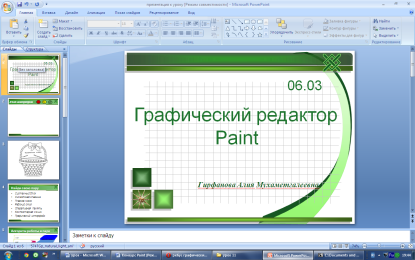 сообщение цели и план урока 2 минсообщение цели и план урока 2 минсообщение цели и план урока 2 минсообщение цели и план урока 2 минсообщение цели и план урока 2 мин2 минСегодня мы с вами вспомним всё что изучили по теме Графический редактор Paint и активно подработав каждый из вас получит оценку  за урок. Откройте тетради, запишите число, тему урока. Прежде чем начать урок, давайте договоримся, что  каждое свое действие и свою эмоциональное состояние вы будете оценивать на листах оценки, этот лист у каждого на компьютере есть.  (слайд 2) Демонстрирует файл Лист оценкиВ тетрадях записывают тему урокафайл оценка знаний 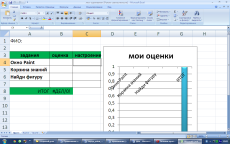 файл оценка знаний Фронтальный опрос 9 минФронтальный опрос 9 минФронтальный опрос 9 минФронтальный опрос 9 минФронтальный опрос 9 мин6 мин3 минНа сайте http://learningapps.org/ задание Окно ГР Paint . Учитель на экране демонстрирует задания, учащиеся подсказывают ответ с места. Можно для подсказки обратить внимание учеников на уч. Стр 37 Вывод: из каких  элементов состоит окна PaintОтветы учеников по очередиОтвечают 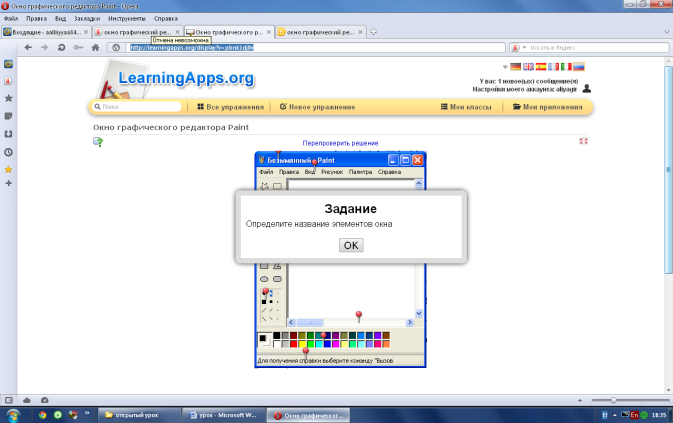 6 мин3 мин(слайд 2)учитель показывает на ПК как заполнять. внесем ФИ В листе оценки поставьте себе оценку за работу: кто ответил на вопрос  поставьте 5, а может кто-то знал но промолчал или не спросили  и поставьте эмоцию Учащиеся открывают файл, ставят себе оценку Работа в парах (корзина знаний) 10 минРабота в парах (корзина знаний) 10 минРабота в парах (корзина знаний) 10 минРабота в парах (корзина знаний) 10 минРабота в парах (корзина знаний) 10 мин1 мин1 мин1 мин5 мин2 мин(слайд 3)У каждого из вас есть лист со словами. Найди свою пару и садитесь рядом с парой. (1 мин)Нарисуйте в тетради корзину, примерно на пол страницы, время 1 минута. Демонстрирует свою корзину Заполните корзину названиями инструментов гр paint.  Время на выполнение 1 минутаДемонстрирует пример – 2 анимации, 2 словаА теперь соседу в паре назовите,  какие инструменты у вас написаны и объясните назначение этого инструмента.  Сосед вам поставит оценку, а потом он слушает вас  и ставит вам оценку.  Время на обсуждение  5 мин. Вывод: У кого больше всего знаний в корзине? (количество слов)Рассаживаются по парамЗаполняют знаниямиОбсуждают Отвечают Рассаживаются по парамЗаполняют знаниямиОбсуждают Отвечают 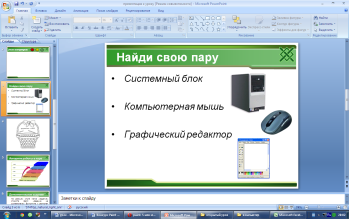 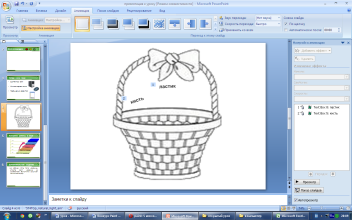 1 мин1 мин1 мин5 мин2 мин(слайд 2)В листе оценки поставьте себе оценку за работу- ту оценку, которую вам поставил сосед и оцените  эмоцию Учащиеся ставят себе оценкуУчащиеся ставят себе оценкуРабота в группе – в Paint, HotPoteitos 13 минРабота в группе – в Paint, HotPoteitos 13 минРабота в группе – в Paint, HotPoteitos 13 минРабота в группе – в Paint, HotPoteitos 13 минРабота в группе – в Paint, HotPoteitos 13 мин1 мин1 мин10 мин1 минА теперь садитесь в группе – по цвету карточек (синие карточки за 1 парту, желтые карточки за 2 парту)Вы распределены в группу по 3 человека:Ваша задача: на компьютере 1 дан рисунок Демонcтрирует paint (показывает как открыть)Необходимо данный рисунок скопировать 2 раза, чтобы получилось 3 рисунка. 2)посчитать количество окружностей, квадратов и линий. Определить цвет фигуры и закрасить в одной фигуре только квадраты определенным цветом.3)на втором ПК необходимо запустить задание «заполни пропуски» и ответить на вопросы. Это общее задание для всех, а теперь ваша задача распределить обязанности между собой. Например, кто-то будут работать только с квадратами, он посчитает их количество, закрасит только квадраты, и ответить на вопрос с квадратом. Если нет вопросов, то можно приступить к выполнению. Вывод: как нарисовать квадрат? Окружность? Горизонтальную или вертикальную линию? как скопировать фрагмент рисунка?Рассаживаются по группамСлушают Выполняют заданиеРассаживаются по группамСлушают Выполняют задание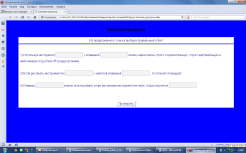 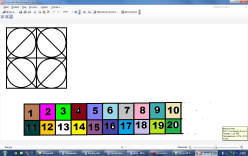 1 мин1 мин10 мин1 мин(слайд )В листе оценки поставьте себе оценку за работу: кто выполнил всё верно 5, кто допустил ошибку в одном из заданий 4, кто 2 ошибки 3 и оцените эмоциюОценивают себя Оценивают себя Рефлексия 2 минРефлексия 2 минРефлексия 2 минРефлексия 2 минРефлексия 2 мин2 минОбщий вывод: мы сегодня с вами вспомнили как выглядит окно ГР, названием инструментов, применили некоторые из них и конечно же вспомнили как рисовать квадрат, окружность, линию. давайте посмотрим на свой лист самоконтроля. Поднимите руки те, у кого по всем этапам урока 4 и 5.  У кого по всем этапам урока эмоциональное состояние улыбающееся? Взгляните на диаграмму! Итоговая оценка – это ваша оценка за урок!Смотрят на диаграмму Смотрят на диаграмму Итог урока 1 минИтог урока 1 минИтог урока 1 минИтог урока 1 минИтог урока 1 мин1 минМолодцы! Мы можем сделать вывод о том, что тему графический редактор мы усвоили замечательно! Вы со мной согласны?Поднимите все правую руку, погладьте себя по головке! На этом наш урок завершен, спасибо, можете быть свободныуходятуходят